Publicado en Ciudad de México el 04/11/2020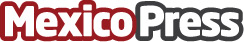 Qué es un concurso mercantil y para qué sirve a las empresas por especialistas De la Paz, Costemalle-DFKSe han registrado 21 solicitudes de concurso mercantil en México a octubre de este 2020. La situación sanitaria que se atraviesa actualmente por Covid – 19, lleva a las empresas a considerar participar en el concurso mercantilDatos de contacto:Alejandra PérezMejor gestión más negocios 5519594802Nota de prensa publicada en: https://www.mexicopress.com.mx/que-es-un-concurso-mercantil-y-para-que-sirve Categorías: Derecho Finanzas Emprendedores Recursos humanos http://www.mexicopress.com.mx